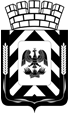 Администрация Ленинского городского округа 
Московской областиФИНАНСОВО-ЭКОНОМИЧЕСКОЕ УПРАВЛЕНИЕ
АДМИНИСТРАЦИИ ЛЕНИНСКОГО ГОРОДСКОГО ОКРУГА
МОСКОВСКОЙ ОБЛАСТИПриказО внесении изменений и дополнений в Приказ от 18.11.2021 №89«Об утверждении перечня кодов подвидов по видам доходов, главными администраторами которых являются органы местного самоуправления                         Ленинского городского округа Московской области»В соответствии с п.9 статьи 20 Бюджетного кодекса Российской Федерации, приказом от 8 июня 2021 года № 75н «Об утверждении кодов (перечней кодов) бюджетной классификации Российской Федерации на 2022 год (на 2022 год и плановый период 2023 и 2024 годов)», постановлением администрации Ленинского городского округа Московской области «Об утверждении Перечня главных администраторов доходов бюджета Ленинского городского округа Московской области» на 2022 год и плановый период 2023 и 2024 годов и в целях упорядочения платежей, поступающих в бюджет,ПРИКАЗЫВАЮ:1.Внести изменения и дополнения в перечень кодов подвидов доходов бюджета, главными администраторами которых являются органы местного самоуправления Ленинского городского округа Московской области (приложение № 1).2. Начальнику организационно-правового отдела Т.И.Русановой обеспечить размещение приказа в информационно-телекоммуникационной сети Интернет по адресу:         http://www.adm-vidnoe/ru.3.Контроль за выполнением настоящего приказа возложить на начальника отдела доходов и финансирования отраслей Н.В.Королеву.4. Настоящий приказ вступает в силу с 1 января 2022 года.Заместитель главы администрации-начальник Финансово-экономическогоуправления			                           	                                         Л.В. КолмогороваПриложение № 1к приказу Финансово-экономического управленияадминистрации Ленинского городского округаМосковской областиот 08.02.2022. № 9Перечень кодов подвидов доходов бюджета главными администраторами которых являются органы местного самоуправления Ленинского городского округа Московской областиот08.02.2022№9Код подвидов по видам доходовНаименование кода поступлений в бюджет, группы, подгруппы, статьи, подстатьи, элемента, группы подвида, аналитической группы подвида доходов000 1 16 07090 04 0000 140Иные штрафы, неустойки, пени, уплаченные в соответствии с законом или договором в случае неисполнения или ненадлежащего исполнения обязательств перед муниципальным органом, (муниципальным казенным учреждением) городского округа